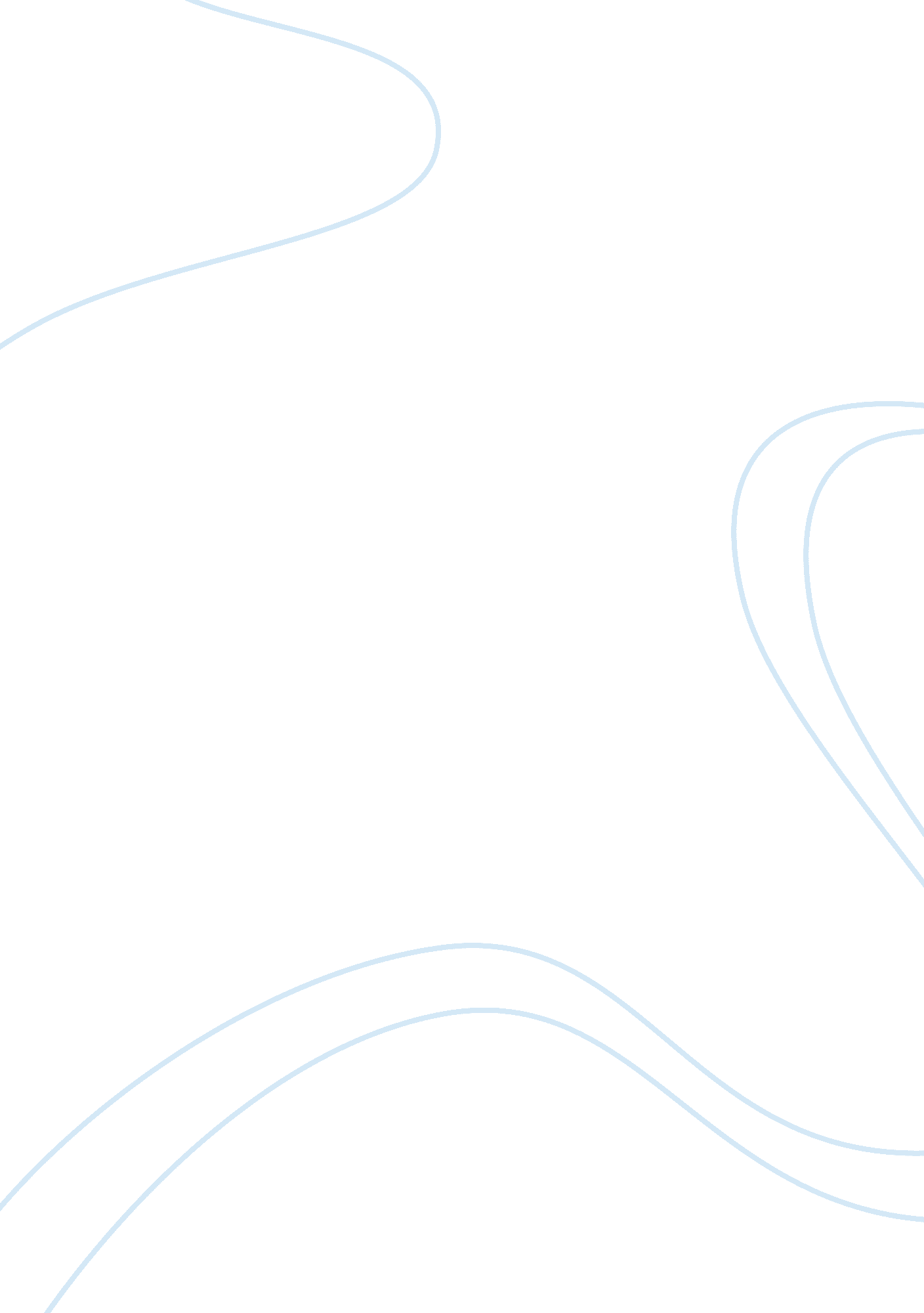 Differences between federal and federal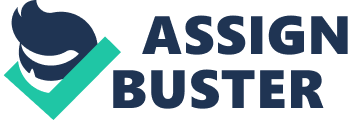 Essay: Differences between federal and federal The Federalists and Anti-Federalists hold almost different opinions on the human nature, which are the basic of their political arguments and polices. The Federalists hold a human nature viewpoint of the realism theory, where they believed the human nature is not reliable and the peoples understanding ability is also limited, one can learn something and may make mistakes. There are some shortcomings at some degree on human nature, and it requires some circumspection, so one should not hold completely trust in others(John, Hamilton, Madison. 23-28). There are some other qualities in human nature, which proves that a certain respect and trust is correct. On political issues, but they don™t completely deny the good side of human nature. The good side of human nature is the public pursuit, which reflected in the Republic polity (the representative polity) space. That is why Madison thinks federalists are much more willing to worry themselves and give each other pressure and setbacks, for them the teamwork  lacks if their common good meets. Furthermore, the Federalists extend their human philosophy to the system level, where the new governments can protect their rights and liberties however (Madison, James, 22-32). On the institutional level, they are the collective intention and this is often the parties™ faction, which is a balance of the system counterparts such as the house and other agencies. This is a “ Deliberative democracy”. On the contrary, The anti Federalists, which are also called the liberals, holds the view of optimistic human nature. Although they are also skeptical of the authority nature, their demand a limit reduce of public participation by government and urged the legislative branch to have greater power than the administrative departments and judicial departments. This is what Brutus hope citizens will cooperate for their good common and it is different from the federalists. They believe that most people are responsible. The bill of rights is a basic truth since everyone should have natural rights declaration. Even they are not got enough attention for another generation, their rights are always divine. Any the government established with the basis of people agreement should respect these rights in the constitution. For them, state™s rights and citizens™ liberties is emphasized. They have their political rights to be a federal government or not and lead their life style without pressure from other people or the united (Ketcham, Ralph 43-555). they consisted that people™s freedom and rights should be protected even the Bill of rights or other law cannot invade. In contrast, I find the Anti Federalist™s viewpoint on human nature is more persuasive and agree with their issues. Because I think the vast majority of people are good from their human nature and they can work for their common interests, but also are more optimistic in most cases. They have a welcome and friendly attitude towards other citizens to construct their state and common society. The government may have corrupt actions where individual right may be invaded, which is not rare in every country. So the citizen should have necessary rights to defend themselves.  ?-Z? ; ,? 